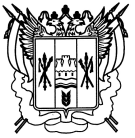 Российская ФедерацияРостовская областьЗаветинский районмуниципальное образование «Савдянское  сельское поселение»Администрация Савдянского  сельского поселенияПостановление№ 3116.05.2018                                                                                                            х.Савдя          На основании Федерального закона от 12.01.1996 № 8-ФЗ «О погребении и похоронном деле», Федерального закона от 06.10.2003  № 131-ФЗ  «Об общих принципах организации местного самоуправления в Российской Федерации», Устава муниципального образования «Савдянское сельское поселение», решения Собрания депутатов Савдянского сельского поселения от 16.05.2018 № 50 «Об утверждении Положения об организации ритуальных услуг и содержания мест погребения и захоронения на территории Савдянского сельского поселения»,ПОСТАНОВЛЯЮ:          1. Утвердить состав Единой  комиссии  об   организации   ритуальных   услуг   и   содержании   мест   погребения   и  захоронения на территории Савдянского сельского поселения согласно приложению.           2.  Настоящее постановление вступает в силу со дня его подписания.           3. Контроль за выполнением настоящего постановления оставляю  за собой.    Глава Администрации    Савдянского сельского поселения                                        В.В.СитниковПостановление вносит ведущий специалист повопросам муниципального хозяйства                                                                                                            Приложение                                                                                                                                                                                                                                                           к постановлению                                                                                                         Администрации                                                                                                             Савдянского                                                                                                                                                                                                                                                                                                                                                                      сельского поселения                                                                                                                 от 16.05.2018 № 31                                                      СОСТАВ                                                                      Единой комиссии по вопросам похоронного дела по осуществлению погребения умерших граждан на территории            муниципального образования «Савдянское сельское поселение»             Ведущий специалист                    по общим вопросам                                                          Ю.А.Глянь Об утверждении составаЕдиной  комиссии СитниковВиталий Владимировичглава Администрации Савдянского  сельского поселения,  председатель комиссииСитников Андрей ВикторовичЧлены комиссии:Ведущий специалист по вопросам муниципального хозяйства Администрации Савдянского сельского поселения, секретарь комиссииИбиевДжунид Закаевичведущий специалист по вопросам имущественных и земельных отношений Администрации Савдянского сельского поселенияБочаровНиколай ИвановичДепутат Собрания депутатов Савдянского сельского поселенияСтепаненко Татьяна Викторовна заведующий сектором экономики и финансов Администрации Савдянского сельского поселения